貸しロッカー・貸しレターBOX　申込書令和　　　　年　　　　　月　　　　　日次の通りロッカー・レターボックスを利用したいので申請します。使用期間：令和4年6月第2週目～令和4年9月末申し込み期限：5月３１日（火）厳守※持参、ＦＡＸ、メールでの受付をしています。電話不可。申し込みの際、抽選番号をお知らせします。FAX、メールの場合はこちらから番号をお伝えします。抽選方法は市役所職員立ち合いのもと、6月第１週目に抽選を行います。当選者様にはこちらからご連絡いたします。ロッカーの利用は6月2週目よりご利用可能です。【ロッカーイメージ図】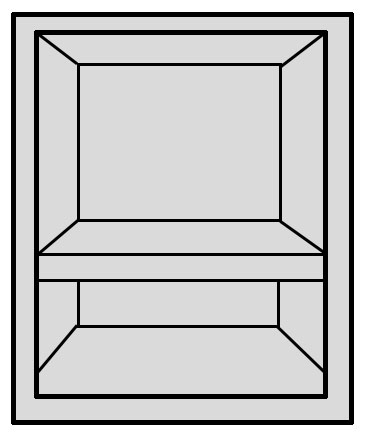 ※中の板は取り外しできません。A4のファイルは縦で入れられません。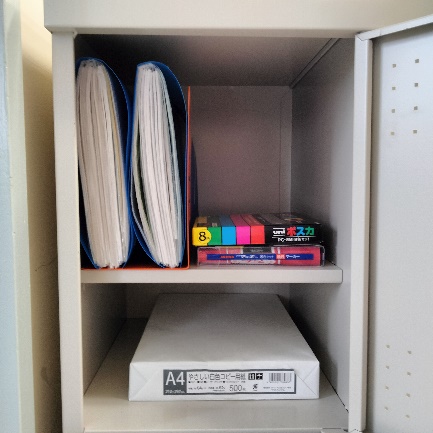 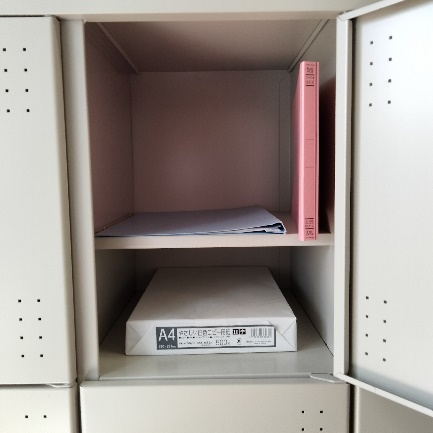 下記のものは預かることができません。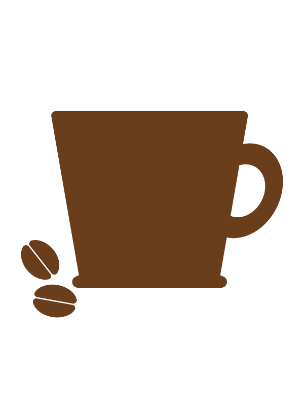 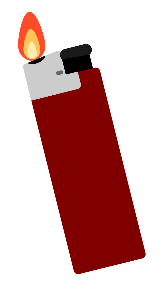 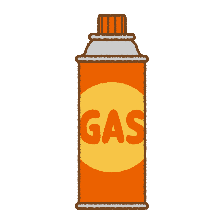 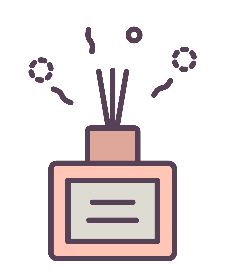 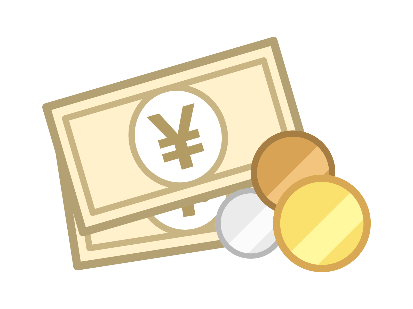 ※ロッカーに預けたものの紛失・破損・品質保持等に関して一切の責任は負いません。ご了承ください。
連絡先市民活動センター　夢プラザFAX　072-471-1030メールアドレス　hannan@yumeplaza.netサイズ（利用希望する欄に〇をつけてください）ロッカー（大）個数：6サイズ（上）高さ21.9cm×奥行35.9cm×幅26cm　　 （下）高さ13.3cm×奥行35.9cm×幅26cmサイズ（利用希望する欄に〇をつけてください）レターBOX個数：18サイズ　高さ3.5cm×奥行31.5cm×幅24.5cm利用目的収納予定品団体名（ふりがな）（ふりがな）（ふりがな）（ふりがな）団体名問合せ先氏名問合せ先住所問合せ先電話番号FAX 番号活動内容活動回数（月・週）　　回